INDICAÇÃO N.º 3019/2017Ementa: Recapeamento do asfalto na Av.Dr. Antônio Bento Ferraz, no bairro Country Clube.Exmo. Senhor Presidente.A Vereadora Mônica Morandi requer nos termos do art. 127 do regimento interno, que seja encaminhado ao Exmo. Prefeito Municipal a seguinte indicação:	Que seja realizado o recapeamento do asfalto na Av. Dr. Antônio Bento Ferraz, no trecho do Condomínio Residencial Vilaggio São Pietro, Chácaras São Bento, Country Clube.Justificativa:	Esta indicação se faz necessária considerando que as operações tapa buracos não estão sendo suficientes para solucionar o problema, dos inúmeros buracos existentes na rua, podendo causar incidentes com motoristas que passam pelo local, sem saber de sua existência, ocasionando danos em seus veículos, bem como risco de acidentes, decorrentes de manobras para desvio do mesmo. Fotos em anexo.Valinhos, 01 de dezembro de 2017.___________________________ Mônica MorandiVereadora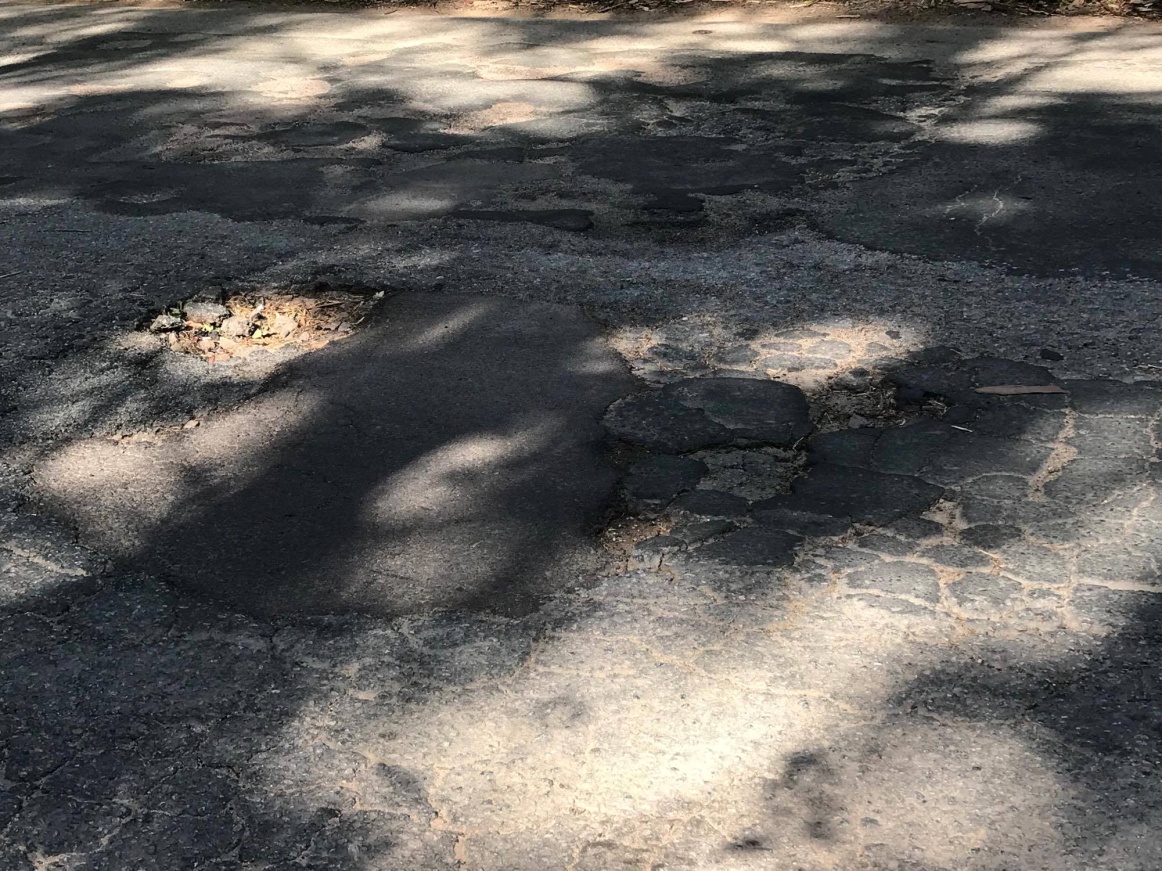 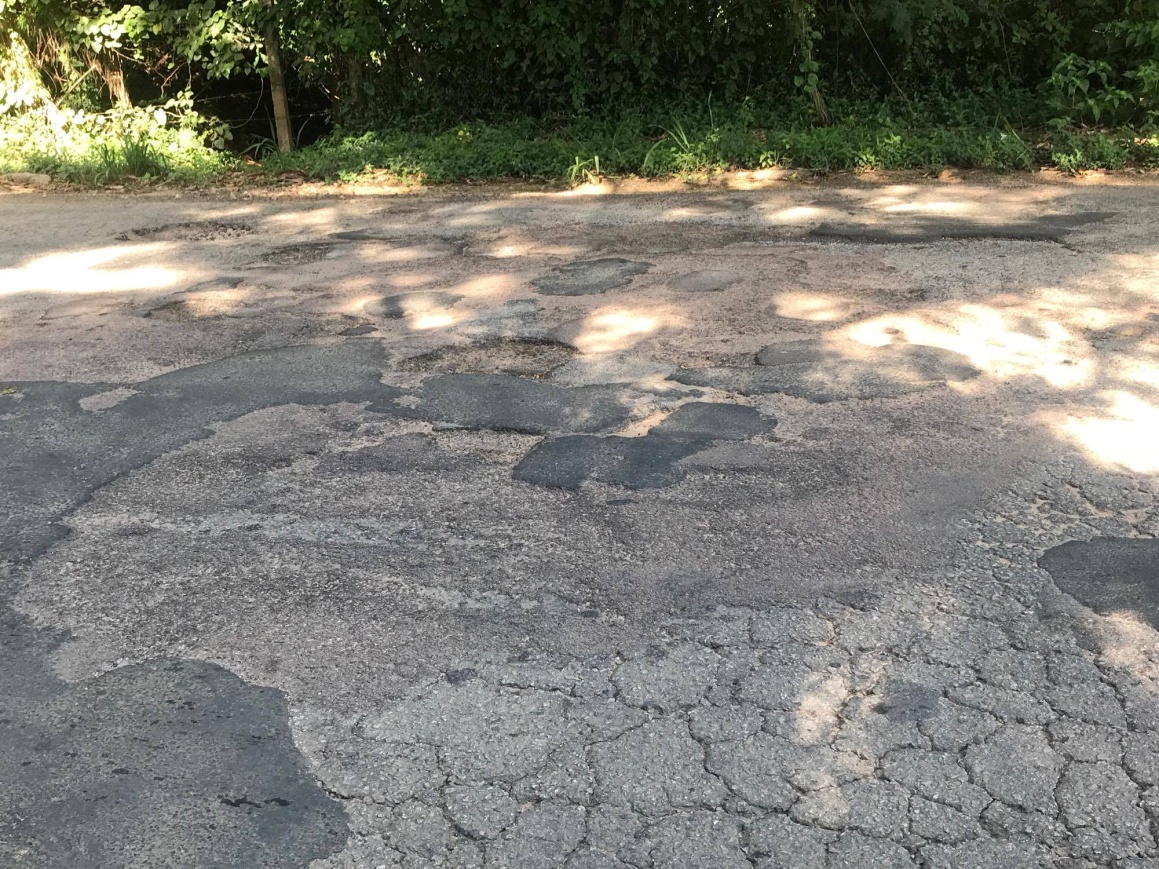 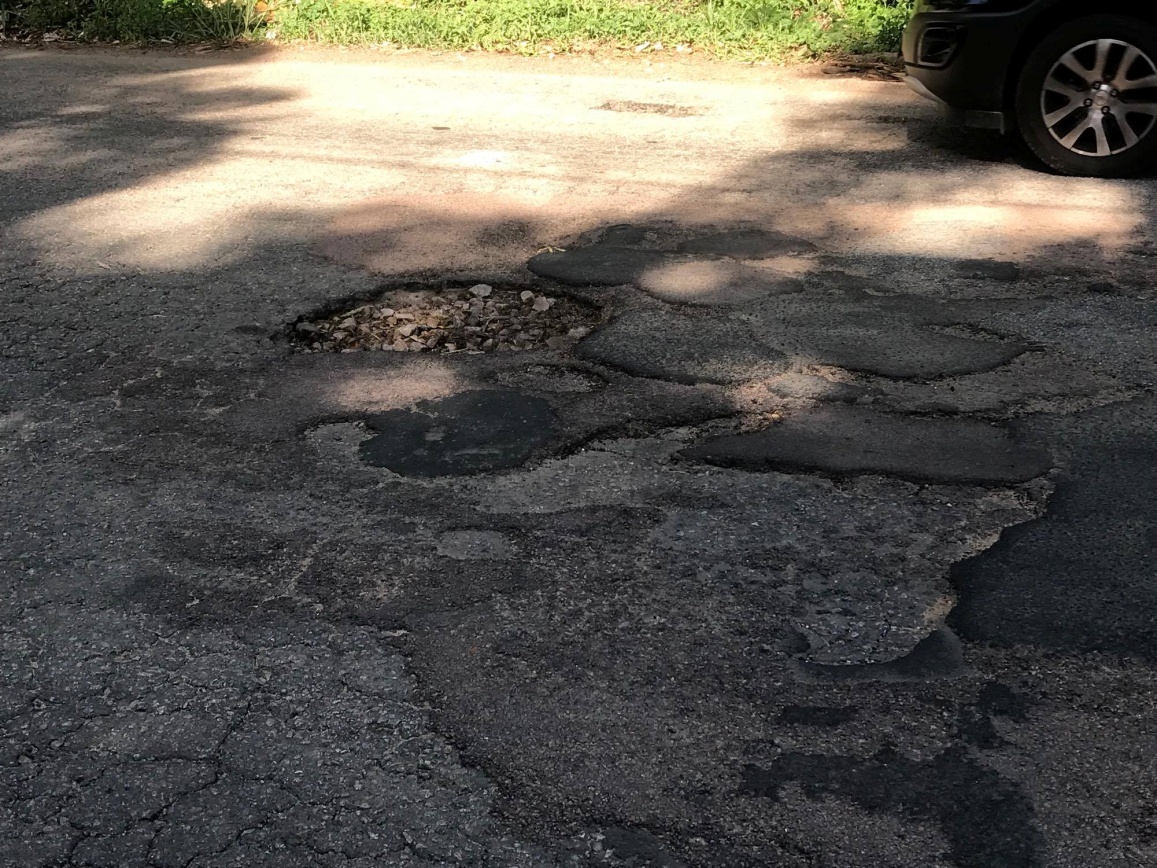 